Юркова Валентина Терентьевна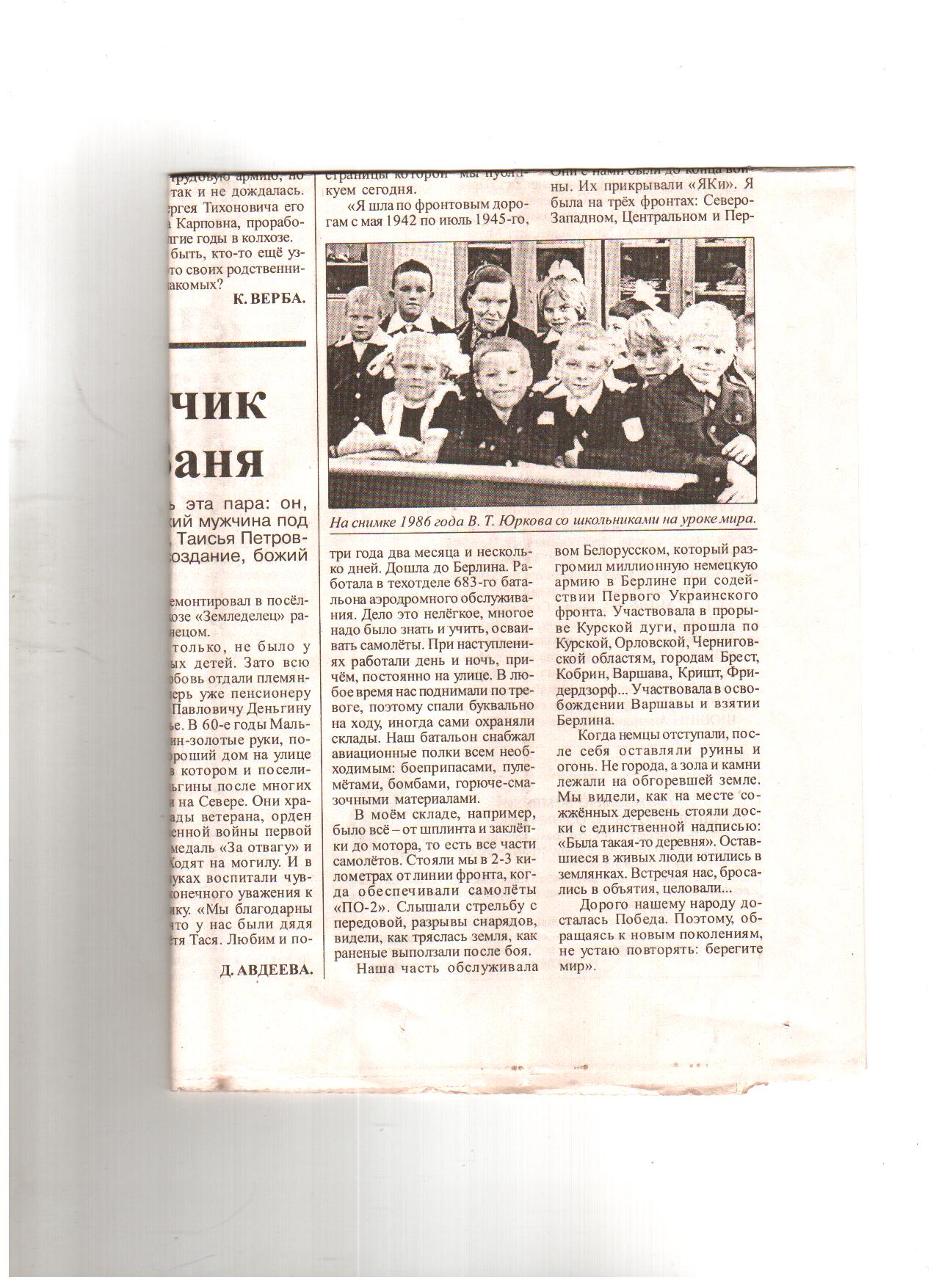    В мирные годы трудилась в Великорецкой школе учительницей начальных классов. Много рассказывала школьникам о пережитом. А однажды все свои воспоминания поместила в тетрадь, некоторые  страницы которой мы публикуем сегодня.   Я шла по фронтовым дорогам с мая 1942 по июль 1945-го, три года два месяца и несколько дней. Дошла до Берлина. Работала в техотделе 683-го батальона аэродромного обслуживания. Дело это нелегкое, многое надо было знать и учить, осваивать самолеты. При наступлениях работали день и ночь, причем, постоянно на улице. В любое время нас поднимали по тревоге, поэтому спали буквально на ходу, иногда сами охраняли склады. Наш батальон снабжал авиационные полки всем необходимым: боеприпасами, пулеметами, бомбами, горюче-смазочными материалами.   В моем складе, например, было все - от шплинта и заклепки до мотора, то есть все части самолетов. Стояли мы в 2-3 километра от линии фронта, когда обеспечивали самолеты ПО-2. Слышали стрельбу с передовой, разрывы снарядов, видели, как тряслась земля, как раненые выползали после боя.   Наша часть обслуживала разные марки самолетов: американские «Бостоны» (они не оправдали доверия и скоро были убраны), тоже американские, но уже истребители «Харрикейны» и наши «Яки», «У-2» и «Илы»- штурмовики. Они с нами были до конца войны. Их прикрывали «Яки». Я была на трех фронтах: Северо-западном, Центральном и Первом Белорусском, которые разгромили миллионную немецкую армию в Берлине при содействии Первого Украинского фронта. Участвовала в прорыве Курской дуги, прошла по Курской, Орловской, Черниговской областям, городам Брест, Кобрин, Варшава, Кришт, Фридердзорф… Участвовала в освобождении Варшавы и взятии Берлина.    Когда немцы отступали после себя оставляли  руины и огонь. Не города, а зола и камни лежали на обгоревшей земле. Мы видели, как на месте сожженных деревень стояли доски с надписью «Бала такая-то деревня». Оставшиеся в живых люди ютились в землянках. Встречая нас, бросались в объятия, целовали…   Дорого нашему народу досталась Победа. Поэтому, обращаясь к новым поколениям не устаю повторять: берегите мир»